
Why Donate to The Little Village?As a ministry of the Dahlonega Presbyterian Church, The Little Village Montessori School is a 501(c)3, non-profit educational institution that is committed to making a difference in the local and global community by:Developing life-long learners who are ambitious, problem solvers who care about the worldProviding opportunities for our students, staff, and parents to serve othersUnfortunately, this cannot happen without your support! As an independent school, TLVM operates without funding from city, state, or federal government entities. The school relies on tuition income and donor contributions.Tuition ONLY covers the operating cost of our school. Facility and playground improvements and scholarship opportunities are NOT covered by tuition.We need your help with a direct tax deductible donation to fill this gap!Help us strengthen our community by continuing the tradition and legacy of exceptional Montessori education. Let’s give every child, every chance, every day!You can help in MANY ways!Donate through a multi-year cash giftDonate through a one-time cash donation to join our Donor Recognition ProgramConnect TLVM with corporations that may contributeProvide a corporate/business donationThe Little Village Montessori  is a 501(c)3 nonprofit organization and your gift is tax deductible!Donor Recognition Program: You can join our growing donor recognition program by contributing annually at the Community, Friends, Partners, Leaders, Major and Presidential Level:         Community Level $100 – $300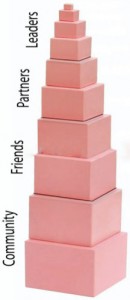 Friends Level: $301 – $500Partners Level: $501 – $1,000Leaders Level: $1001 – $5,000Major Level: $5,001 – $10,000        Presidential Level: $10,000+